详细的考前准备、考试内容以及在线录制视频流程的示例请见zs.dhu.edu.cn公告栏中的《东华大学2023年高水平艺术团网络考试流程示例》。考生可于2023年1月11日15:00后登录报名网站下载打印准考生，并查看学校本科招生网公布的网络考试流程示例。于1月11-12日可进行模拟考试，请提前进入考试完善个人信息。考生须于1月13日9:00-20:00登录考试系统完成考试，逾期未提交视频视为自动放弃。一、网络考试提交时间:2023年1月13日9:00-20：00，考试前请准备好准考证和身份证。逾期未提交作品视为放弃2023年高水平艺术团网上测试。请在考试结束前一定尽早提交视频，若系统自动关闭将无法上传，逾期未提交视频视为自动放弃，后果自负。二、网络考试系统是艺术升考试平台，双机位录制，考生可提前上传报考信息等待审核后，才能开始考前练习和考试。若已上传过报考资料信息，无需等待艺术升平台审核，直接进系统进行考前练习和考试。三、网上考试内容：。备注：主机位考生正面拍摄，保证脸部、双手、乐器入境，详见下方示意图，考试环境自备安静明亮的房间即可。考试视频不得做后期剪辑及音效处理。着装演出服不做要求，着装简洁即可。进行考题2的拍摄时可根据个人看谱情况调整主机位，但是要确保辅机位录制看谱和演奏全过程。 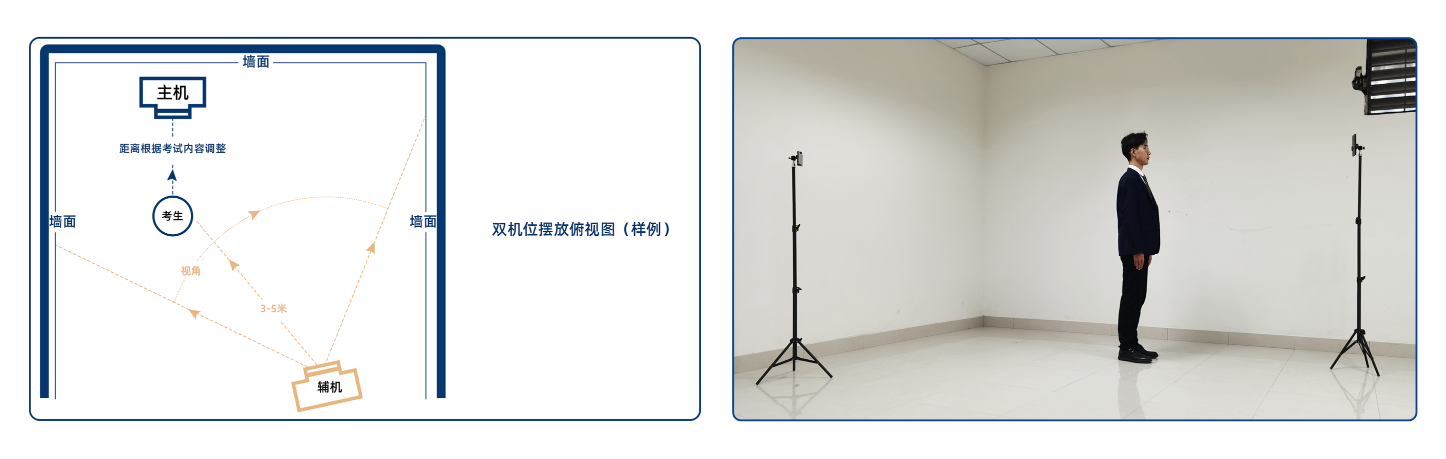 双机位录制示意图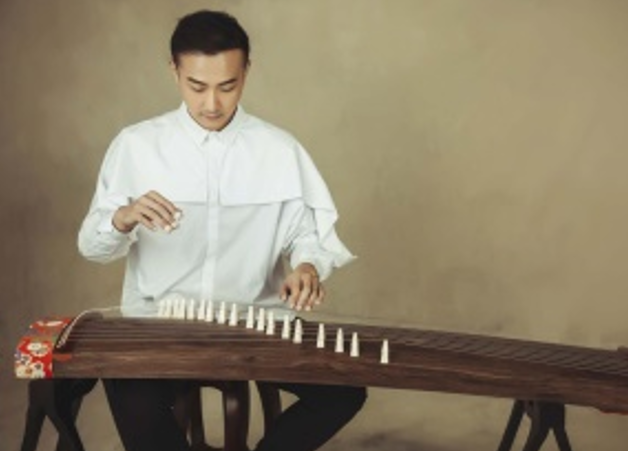 古筝和笙主机位拍摄示意图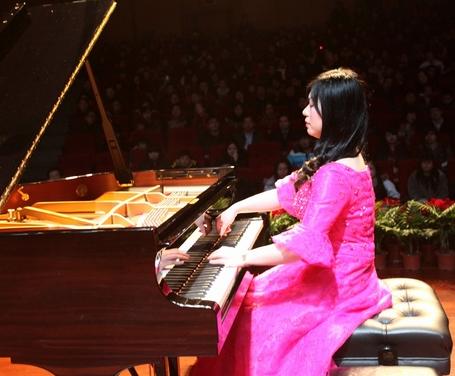 钢琴主机位拍摄示意图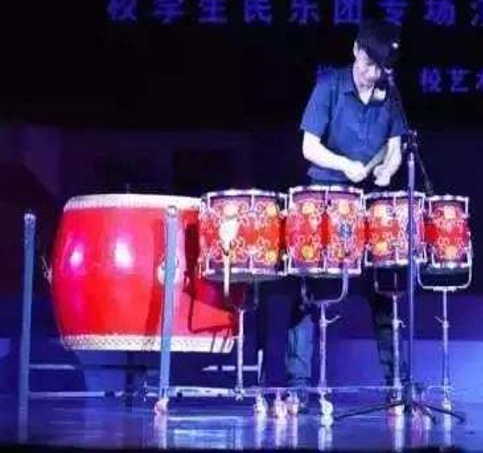  打击乐主机位拍摄示意图四、在线录制注意要点 
   1、考题1有3次正式考试的机会，考题2视奏有2次考试机会，2个考题均有考前练习可供考生模拟，模拟次数用完后可模拟提交2个考题后，再次进入考前练习继续模拟练习。   2、考生查看考试内容后可先进行线下准备和线下排练，准备充分后，可进入系统进行考前练习，熟练掌握考试流程，确定好拍摄的最佳距离、角度和位置。考前练习拍摄的视频可供考生查看录制效果。   3、正式考试录制完成后，考生可选择一个自己认为满意的视频进行提交，并持身份证和准考证拍摄半身照片提交至系统，提交后不可修改。详细过程请参附件考试流程。
   4、因为完成考试系统需要一定的时间，请考生合理安排自己的时间，按时完成考试。辅机位必须录制考生考试全过程，不得提前结束，否则按违纪论处。考试为在线实时拍摄，请保证拍摄时的网络畅通和设备的电量充足，建议连接优质Wi-Fi网络，关闭移动设备通话、录屏、外放音乐、闹钟等可能导致录制失败的应用程序。五、最终获得资格名单将于3月底前在公告栏中公示，最终公示名单以阳光高考平台公布为准。一、考前准备考生准备两部智能手机，每部手机须保证至少20G的剩余可用存储空间，同时须下载安装“艺术升”APP并更新到最新版本，两台手机均用于录制考试全程 视频和拍摄试卷照片上传及考试过程监控。艺术升APP仅支持智能手机，不支持平板电脑、台式电脑等电子设备。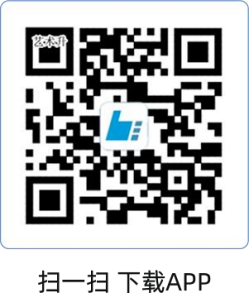 为了确保考生网络考试的顺利进行，建议考生：1、使用最近3年上市的主流品牌手机(如iPhone、华为、小米、vivo、oppo)， 不要使用年代久远或性能较差的手机。如果该手机是第一次用作网络考试，主、辅机则均需按照提示进行手机检测，如果检测失败，考生需要更换一台手机，直至检测通过，使用该手机进行考试。2、同时为保证考试过程录制不中断，请备好充电宝或直充电源。3、考生须在稳定的WIFI网络下考试，为避免网络不畅或出现断网等情况影响考试，请务必提前测试所在考试地点的网络以确保正常考试。请将手机SIM卡拔出或使用飞行模式，确保手机没有通话功能，关闭微信、QQ等有通话功能的聊天软件，考试过程中不得接打电话，考试过程中如果接到来电，会直接中断录制，因考生个人原因影响考试，后果由考生自行承担。4、考试期间系统会发出语音指令，请考生提前调高手机媒体音量。5、考生须准备独立的房间作为网络考场完成考试，不得有其他人出现在房间，提前准备好所有工具、资料、设备等，每一科考试中途不得离开镜头范围。考生应选择安静、整洁、光线明亮的独立房间作为考场，房间内不得出现与考试内容相关的信息（含文字、图片、音频、视频等），不得出现与考试内容相关的物品（参考书、电子产品等），不得出现镜子。二、网络考试双机位摆放示意根据下方机位示意图调整主机与辅机的摆放位置 （图示仅供参考，实际可根据考生身高视情调整）。具体摆放位置参考如下示意图。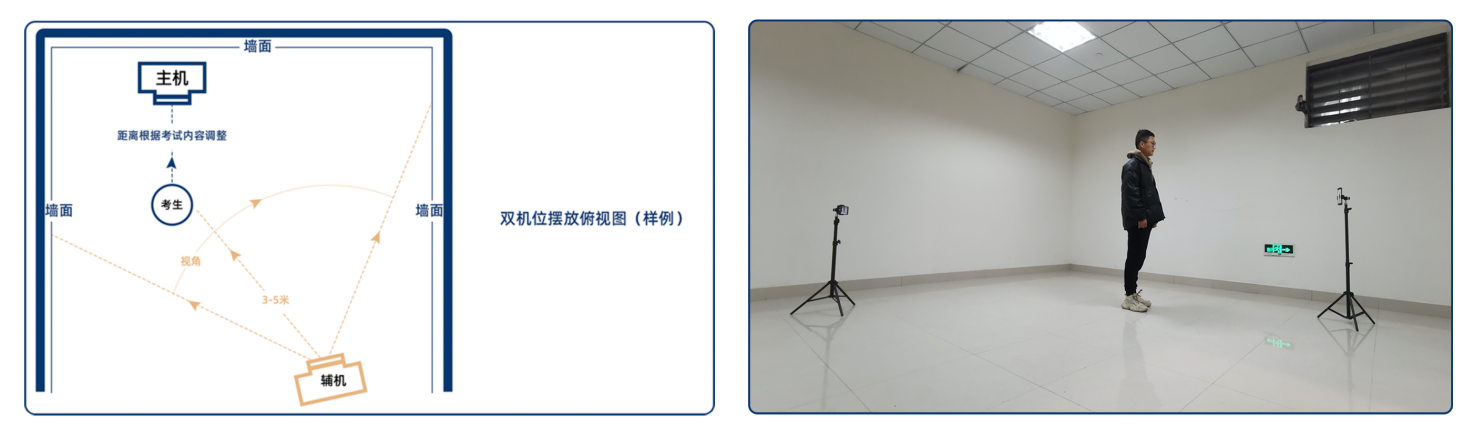 （拍摄机位图）二、下载安装“艺术升”APP使用手机（安卓系统用户和苹果ios系统用户均适用）扫描二维码（下图），下载并完成安装。安卓系统用户还可进入应用商店，搜索“艺术升”并进行应用安装。苹果ios系统用户还可进入APP Store，搜索“艺术升”并进行应用安装。 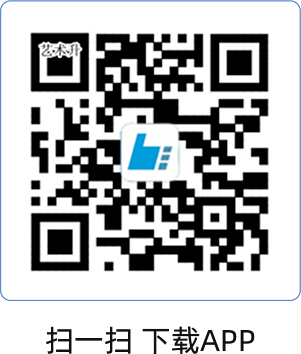 三、系统登录考生打开艺术升APP进入登录页面，输入账号、密码登录。账号一般为考生身份证号或手机号，如果密码遗失，可通过“忘记密码”找回。  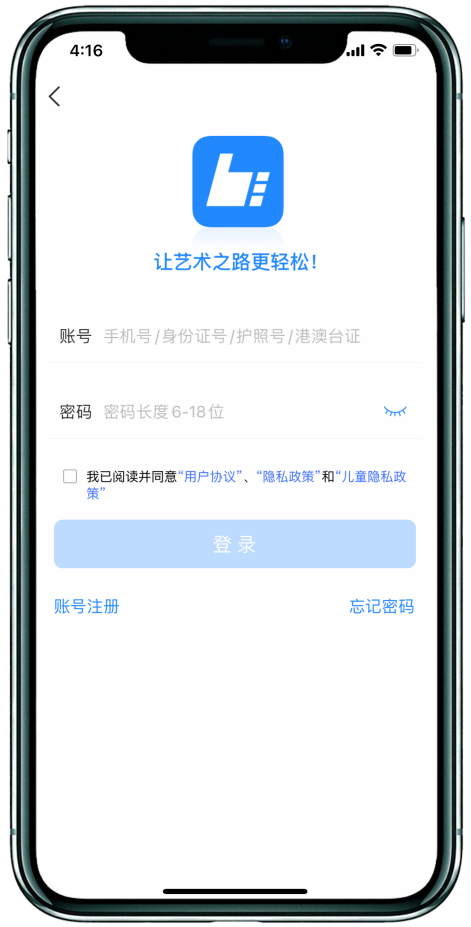 四、考前练习我们需要准备两部智能手机，手机A（登录艺术升APP）作为主机，用于网络考试全部流程，手机B（打开艺术升APP无需登录）作为辅机，用于监考考试过程，两部手机都需要下载艺术升APP。需要注意的是，考试前务必保持两部手机的电量和内存充足，内存建议至少在20G以上，提前检查WiFi网络信号，确保网络稳定畅通。务必移除两部手机的SIM卡，确保没有通话功能，考试过程中如果接到来电，会直接中断录制；除此之外，外放音乐、闹钟等其他应用程序也注意关闭，避免外界干扰。考生进入“网络考试”菜单后可选择进行考前练习，观看样例视频，没有参加考前练习的考生将无法进行正式考试。考生可以通过多次考前练习考试，熟练掌握考试流程，确定好拍摄的最佳距离、角度和位置。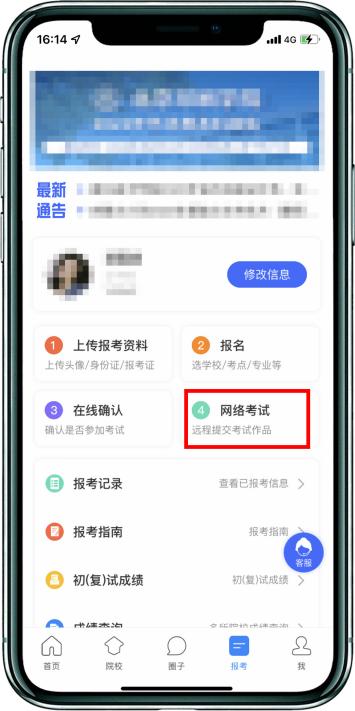 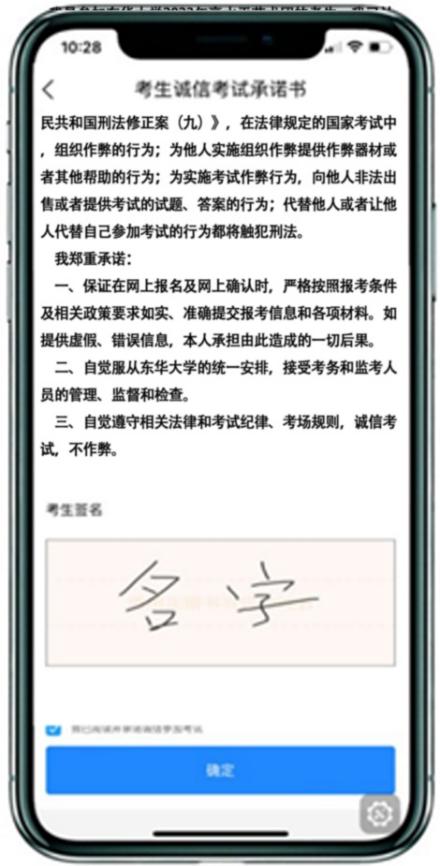 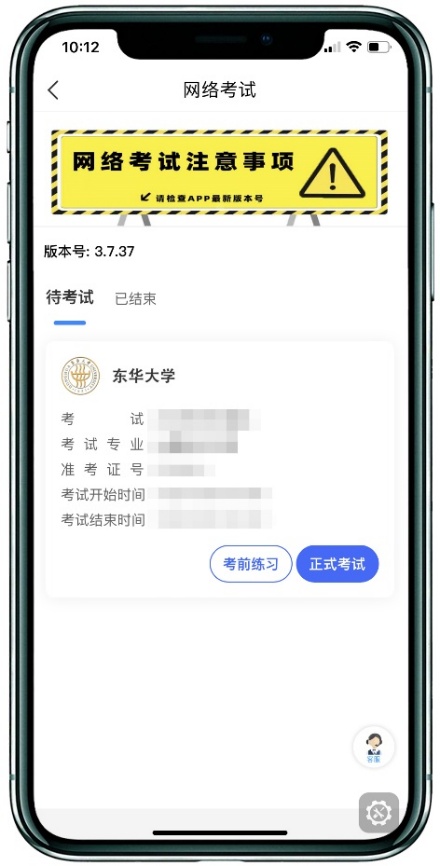 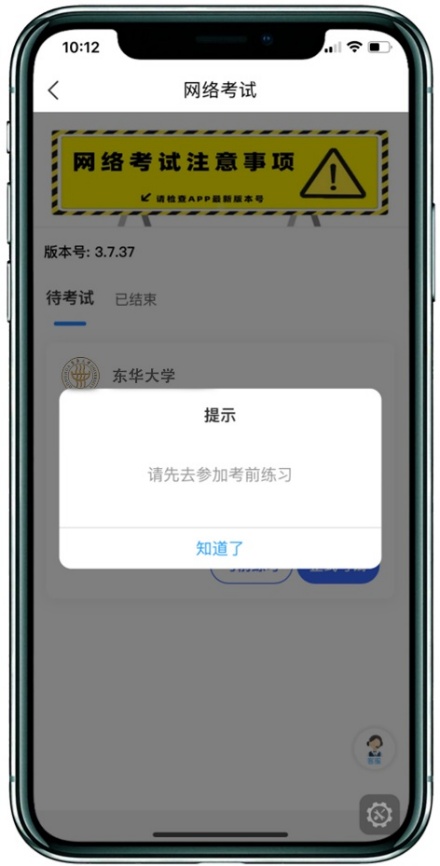 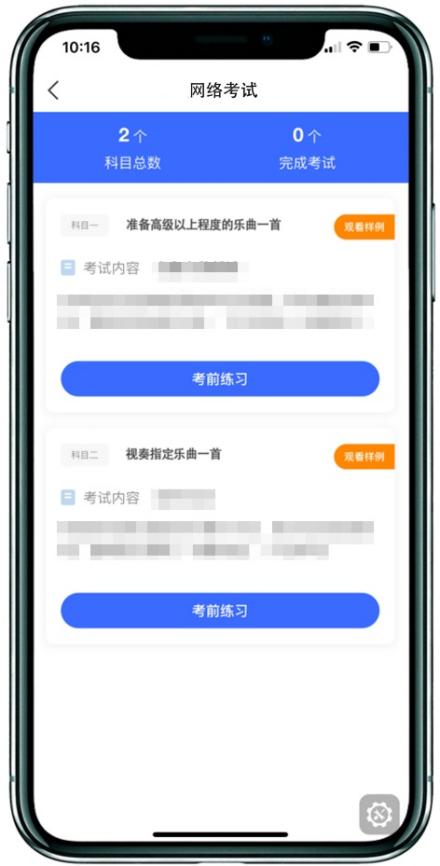 （考前练习）五、正式考试考生进入“网络考试”菜单后选择正式考试，点击正式考试按钮后会提示考生确认《考试承诺书》，并手写进行签字，确认后即可进入正式考试。在进入正式考试前请仔细阅读考试提示信息，并完成认证。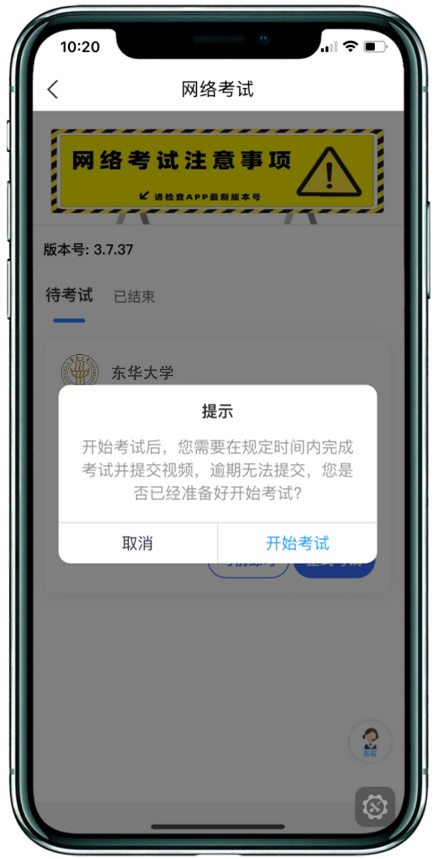 正式开始考试后，使用手机A点击正式考试进入科目列表，可以看到该专业下的所有科目；选择所要考试的科目，点击“开始考试”进入科目详情页面，可以看到考试时长、考试内容、考试要求等相关信息；点击“开始考试”会弹出二维码，并提示“请使用另外一部手机扫码”。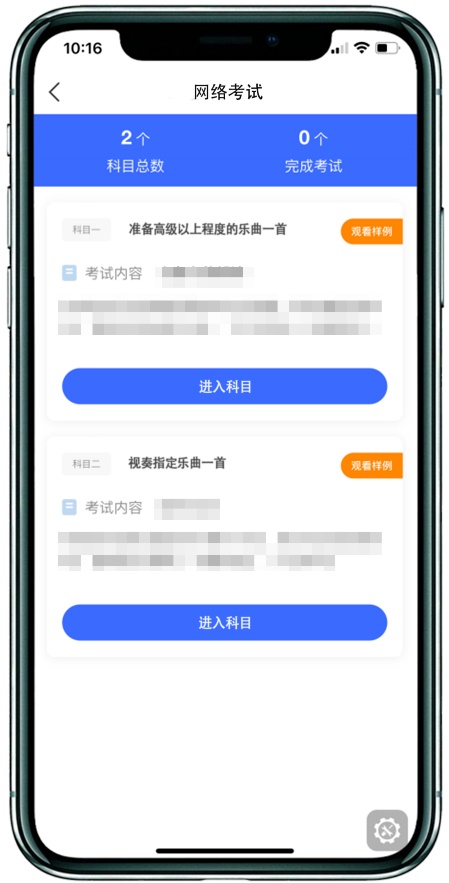 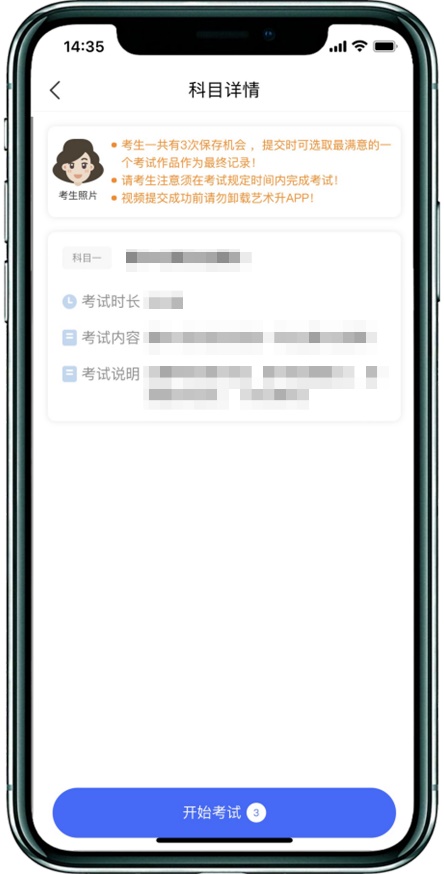 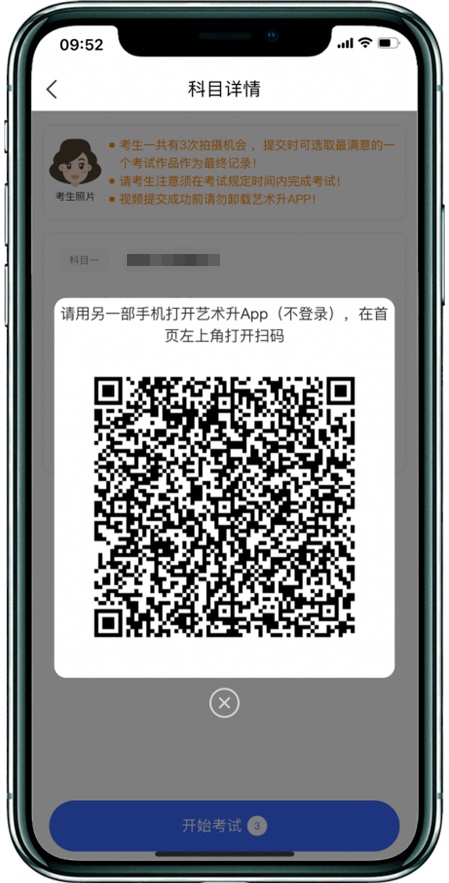 （科目列表页）        （科目详情界面）       （辅机扫码）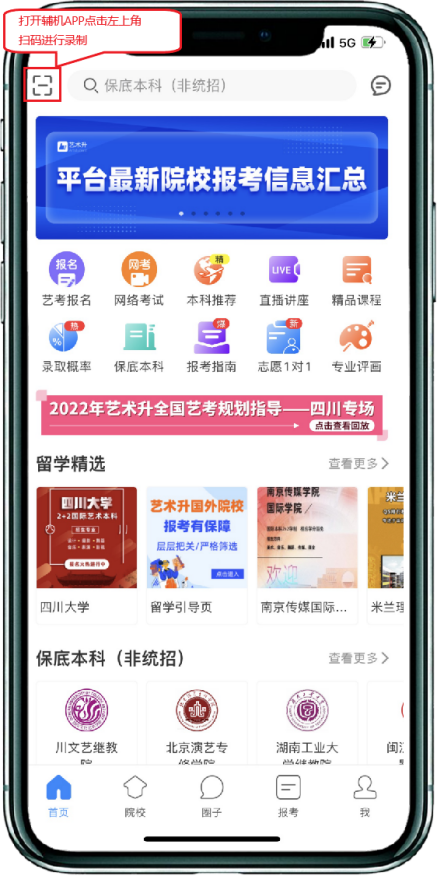 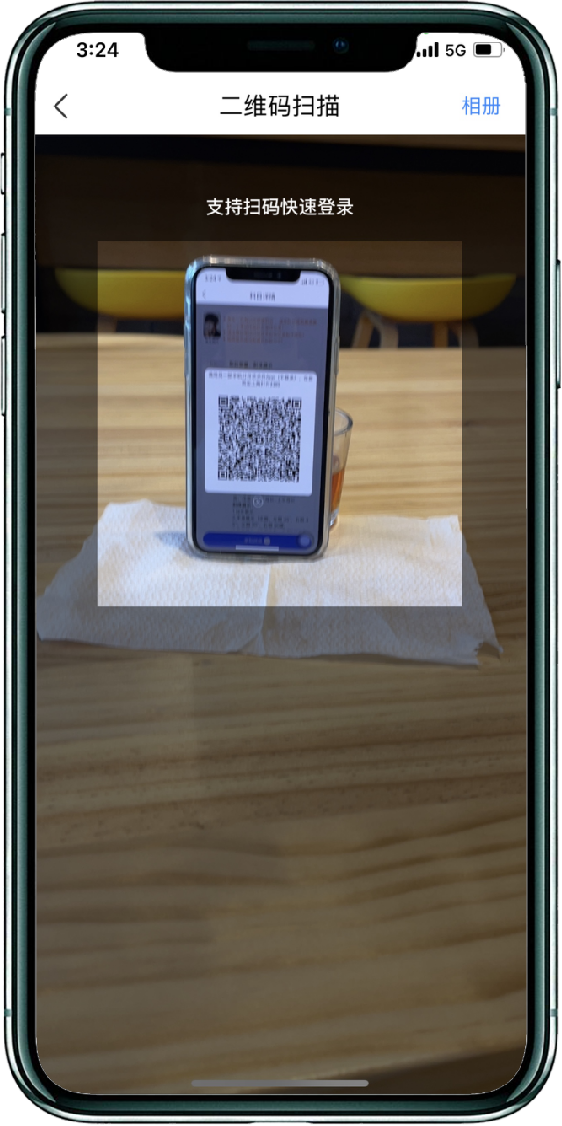 （打开辅机进行扫码）辅机扫码进入之后，主机会要求考生进行实人认证，按照提示进行操作，通过验证后可以开始视频拍摄，开始拍摄时，需根据艺术升APP语音提示，进行考试相关环节。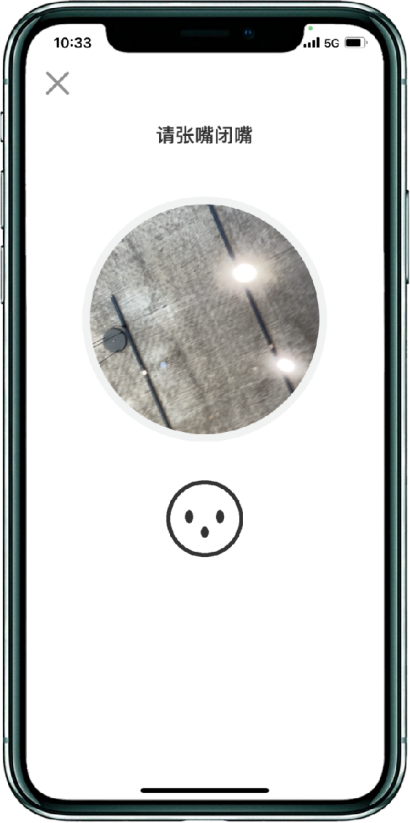 （人脸识别）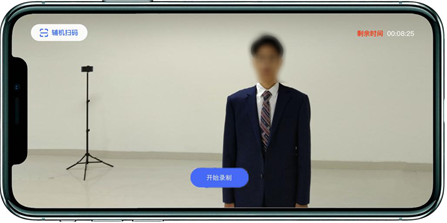 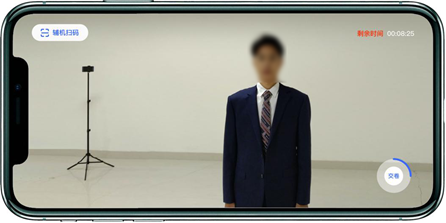 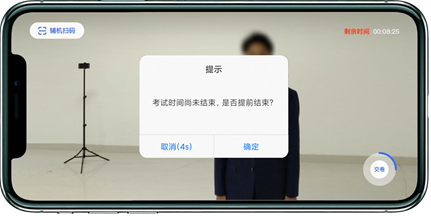 （主机录制视频）考生拍摄视频，拍摄时长结束会自动停止拍摄，或者考生可以手动停止拍摄。视频停止后，拍摄的视频自动保存。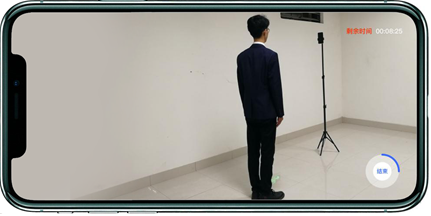 （辅机视频录制）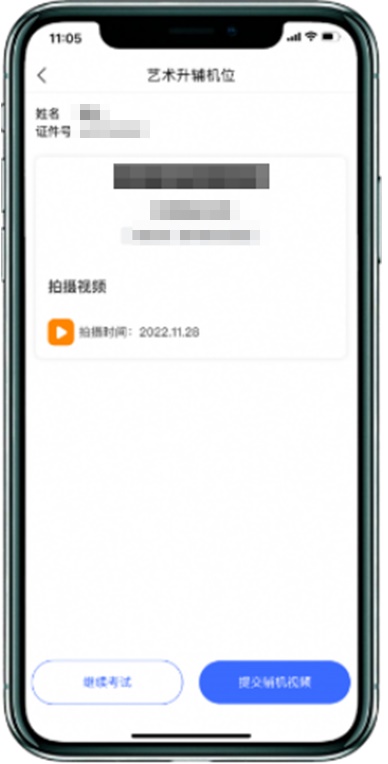 （辅机视频录制）11、录制完成提交视频科目录制完成后，考生可以提交视频，首先提交手机A也就是主机中的视频，考生科目一有3次录制机会，科目二有2次录制机会，考生可以选择自己最满意的一段视频进行提交；主机视频提交完成后会跳回科目列表，不允许再次修改，提交后的科目会显示“主机视频已提交，点击提交辅机视频”，点击后会再次跳出二维码，使用手机B也就是辅机扫码后，点击提交会自动选择与主机对应视频，辅机视频也提交完成后，该科目考试完成；所有科目的主辅机视频都提交后，才算完成考试。  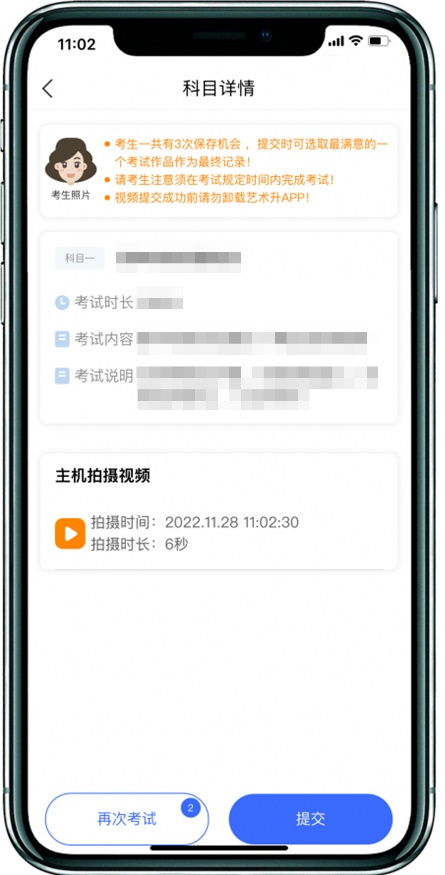 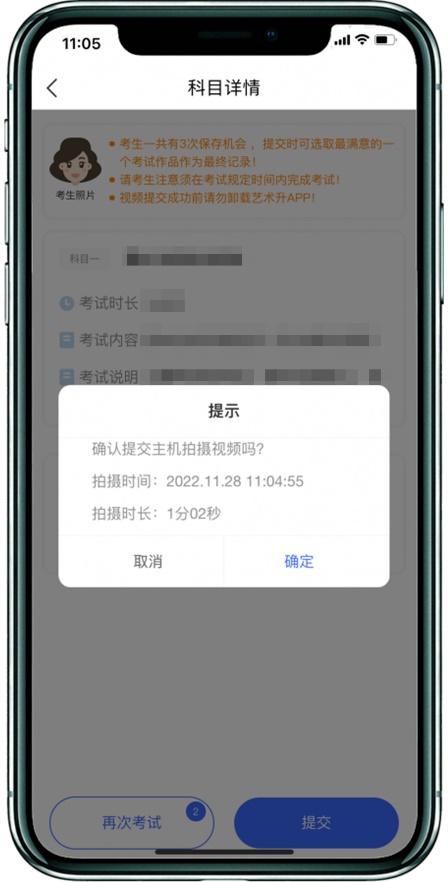 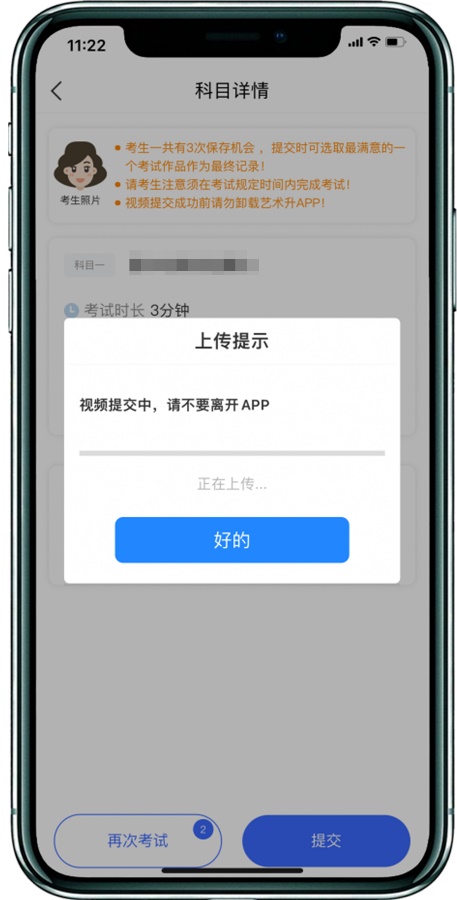 （主机视频上传）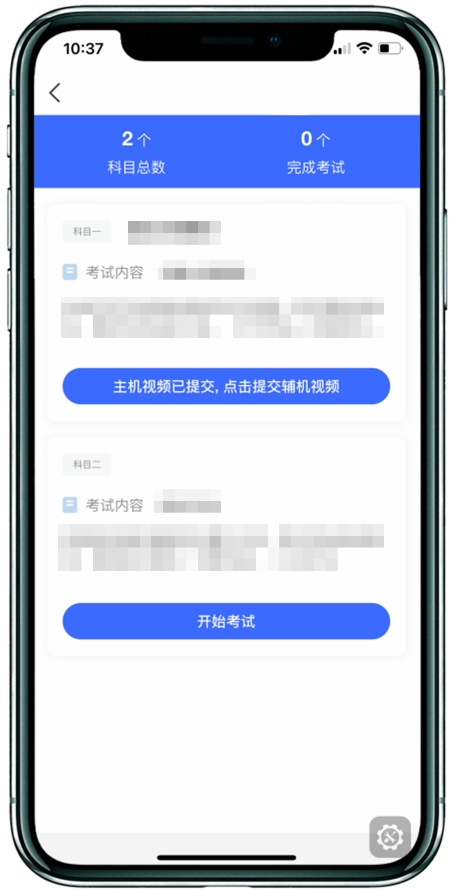 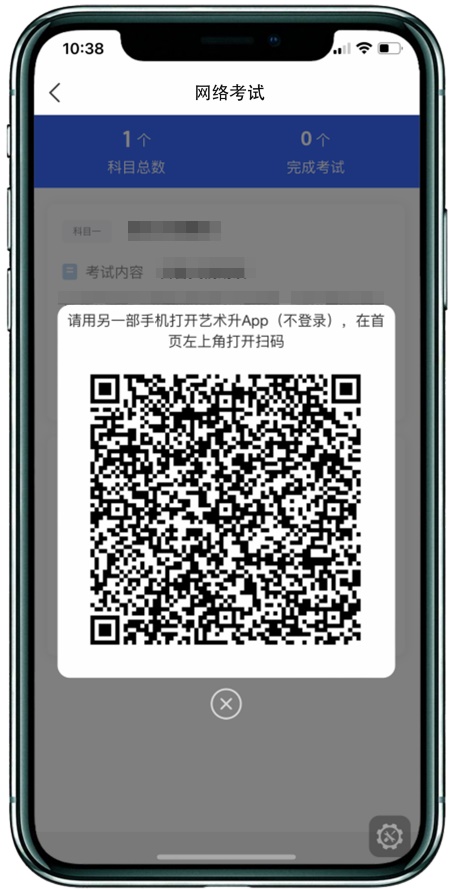 （主机上传视频成功用辅机扫码页面）主机上传完会出现主机视频已提交，点击提交辅机视频，点击后出现辅机二维码，使用辅机扫码提交辅机视频；（辅机扫码）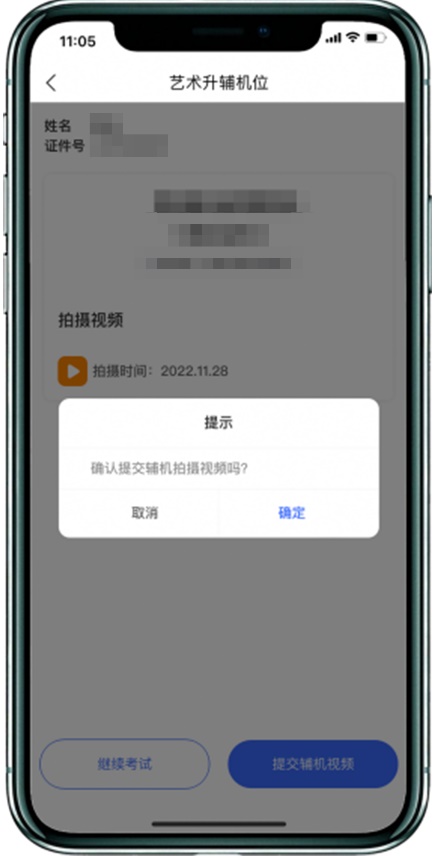 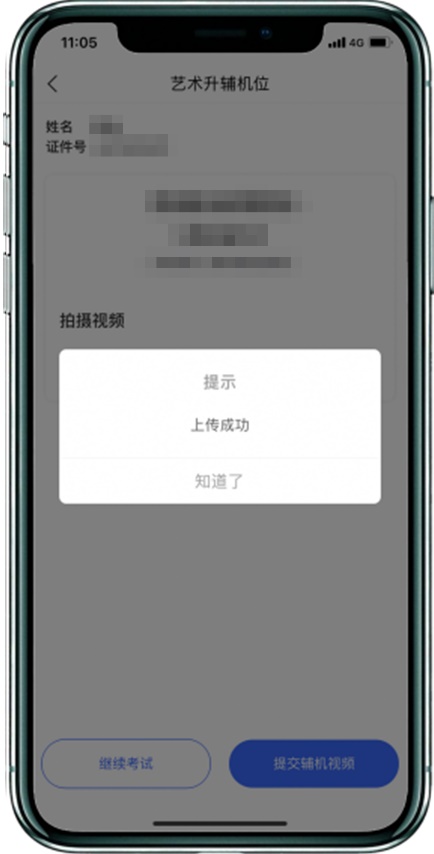 （辅机提交视频）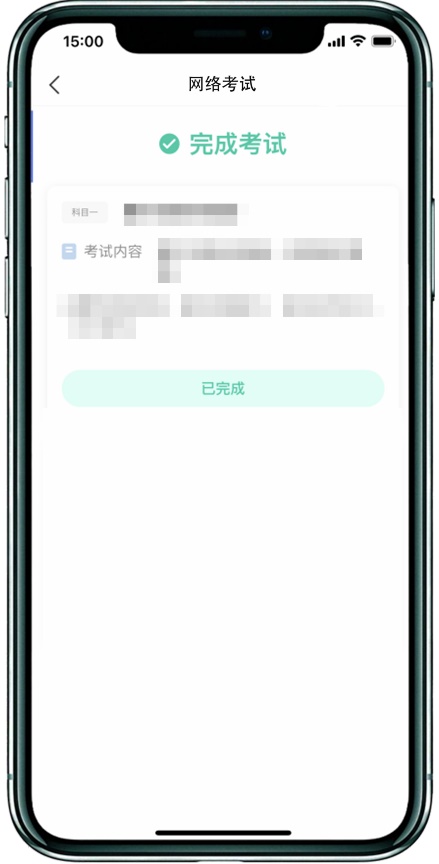 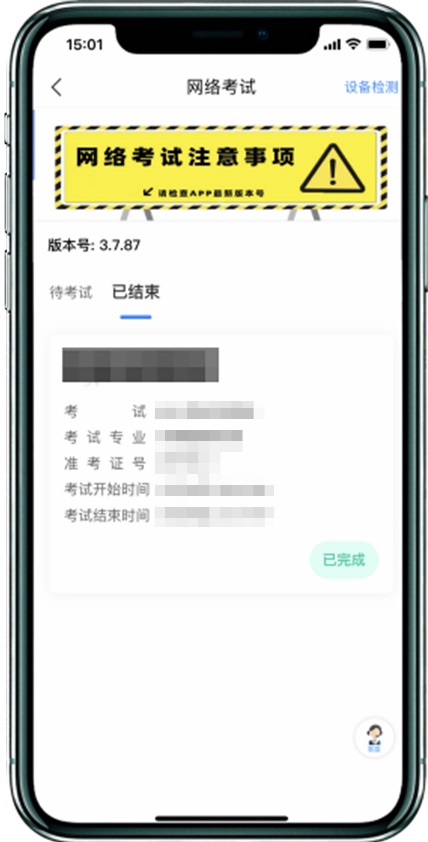 （完成考试）辅机视频完成后在主机界面会出现已提交，专业下所有的科目考试视频都提交成功之后完成考试。请考生合理安排考试时间，在截止期间内完成考试。逾期未提交作品视为放弃2023年网络考试。科目考题1考题2拍摄要求着装和伴奏笙高级以上程度的乐曲一首（总时间限5分钟）视奏指定乐曲一首（五线谱）主机位横屏拍摄，辅机位竖屏拍摄着装演出服不做要求，着装简洁即可。不得带伴奏。古筝高级以上程度的乐曲一首（总时间限5分钟）视奏指定乐曲一首（五线谱）主机位横屏拍摄，辅机位竖屏拍摄着装演出服不做要求，着装简洁即可。不得带伴奏。钢琴准备古典奏鸣曲或相当程度的乐曲一首，高级程度练习曲一首，车尔尼740以上难度（演奏总时间原则上控制在10分钟以内）视奏指定乐曲一首（五线谱）主机位横屏拍摄，辅机位竖屏拍摄着装演出服不做要求，着装简洁即可。不得带伴奏。民族打击乐（兼西洋打击乐）准备练习曲、乐曲各一首（如只会民打的考生,则两首曲子都使用民打。如兼会西洋打击乐，则任意一首曲子民打，另一首曲子西打。演奏总时间原则上控制在6分钟以内。）视奏指定乐曲一首（五线谱）主机位横屏拍摄，辅机位竖屏拍摄着装演出服不做要求，着装简洁即可。不得带伴奏。